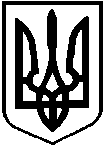 БОРЩІВСЬКА МІСЬКА РАДАвул. Грушевського, 2 , м. Борщів, Тернопільська обл., 48702,тел. (03541) 2 12 64, тел./факс (03541) 2 18 95,E-mail: 04058485@mail.gov.ua , web: www.borschivrada.gov.ua Код ЄДРПОУ 0405848525.10.2018  №1818/02-18      на № 04-6655/42-23 від 24.10.2018д.  Олексію ПівторакуПро надання інформаціїБорщівська міська рада розглянула Ваш запит від 12 жовтня 2018 року та надає інформацію щодо питань функціонування офіційного Веб-сайту Борщівської міської ради об’єднаної територіальної громади.1. Відповідно до Закону України «Про місцеве самоврядування в Україні», Закону України «Про доступ  до публічної інформації», Закону України «Про порядок висвітлення діяльності органів державної влади та органів місцевого самоврядування в Україні засобами масової інформації» та Регламенту Борщівської міської ради окремі рішення міської ради публікуються в засобах масової інформації. Зокрема, рішення Борщівської міської ради нормативно-правового та регуляторного характеру публікуються в                                  громадсько-політичному часописі «Галицький вісник плюс».2. Відповідно до рішення виконавчого комітету Борщівської міської ради від 26 лютого 2016 року  № 83 «Про інформаційне наповнення та організаційне забезпечення функціонування офіційного Веб - сайту Борщівської міської ради» Веб – сайт за адресою http://borschivrada.gov.ua/  має статус офіційного                    Веб - сайту міської ради.3. На офіційному Веб - сайті Борщівської міської ради створена рубрика «Розпорядчі документи» де оприлюднюються усі прийняті рішення міської ради.4. На офіційному Веб - сайті Борщівської міської ради створена рубрика «Бюджет», де оприлюднюється офіційна фінансова звітність, крім того інформація щодо бюджету відповідно до рішень Борщівської міської ради публікується в громадсько-політичному часописі «Галицький вісник плюс».Секретар міської ради                                                         В. ЧугаєвськийТ. Горб’як  2-12-64БОРЩІВСЬКА МІСЬКА РАДАвул. Грушевського, 2 , м. Борщів, Тернопільська обл., 48702,тел. (03541) 2 12 64, тел./факс (03541) 2 18 95,E-mail: 04058485@mail.gov.ua , web: www.borschivrada.gov.ua Код ЄДРПОУ 04058485___________________№ _________________      на № ____________ від _______________д. Олексію ПівторакуПро надання інформаціїБорщівська міська рада розглянула Ваш запит від 12 жовтня 2018 року та надає інформацію щодо питань функціонування офіційного Веб-сайту Борщівської міської ради об’єднаної територіальної громади.1. Відповідно до Закону України «Про місцеве самоврядування в Україні», Закону України «Про доступ  до публічної інформації», Закону України «Про порядок висвітлення діяльності органів державної влади та органів місцевого самоврядування в Україні засобами масової інформації» та Регламенту Борщівської міської ради окремі рішення міської ради публікуються в засобах масової інформації. Зокрема, рішення Борщівської міської ради нормативно-правового та регуляторного характеру публікуються в                                  громадсько-політичному часописі «Галицький вісник плюс».2. Відповідно до рішення виконавчого комітету Борщівської міської ради від 26 лютого 2016 року  № 83 «Про інформаційне наповнення та організаційне забезпечення функціонування офіційного Веб - сайту Борщівської міської ради» Веб – сайт за адресою http://borschivrada.gov.ua/  має статус офіційного                    Веб - сайту міської ради.3. На офіційному Веб - сайті Борщівської міської ради створена рубрика «Розпорядчі документи» де оприлюднюються усі прийняті рішення міської ради.4. На офіційному Веб - сайті Борщівської міської ради створена рубрика «Бюджет», де оприлюднюється офіційна фінансова звітність, крім того інформація щодо бюджету відповідно до рішень Борщівської міської ради публікується в громадсько-політичному часописі «Галицький вісник плюс».Секретар міської ради                                                         В. ЧугаєвськийТ. Горб’як О. Малинник І. Міська  